Name:						Date: 				Block:Parent Signature:Major ProjectYou will choose a 3 digit number (it may not contain any zeros) to illustrate 10 DIFFERENT representations of that number. For example, if your number is 2 you could use  or 8 – 6, because both expressions equal 2. If you use a mathematical operation to represent your number you can only use that operation one time. The more complex you make it, the more points you will earn. MY NUMBER IS Your 10 representations of the number must include…Algebraic equation with your number as the solutionAlgebraic equation with your number as the solutionOrder of Operation problem with your number as the solution (at least 5 operations)Radical Prime factorization of your numberAnswer to a word problem with fractionsAnswer to a word problem with decimalsAnswer to a 2-step word problemAny of the above or one on your own (Be creative)Any of the above or one on your own (Be creative)You need to find 3 facts about your number. For example, if your number is 9, a fact could be about the nine planets of the solar system. You can use money, history, chemistry, etc. Create a poem or rap describing your number that includes these facts. Your project must be illustrated and colored. You must also turn in this rubric with your project.Your project must be illustrated and colored. Grading Rubric(60 points) 10 DIFFERENT representations of your number (6 points each)(15 points) Math poem or rap describing your number (5 points per fact) (10 points) Creativity (how difficult are the problems and how creative is the rap/poem)(10 points) Neatness (can you read it? Is it colorful/ visually appealing?) (5 points) Parent SignatureTOTAL – Major GradeProject Examples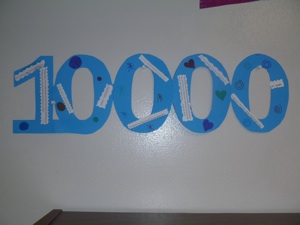 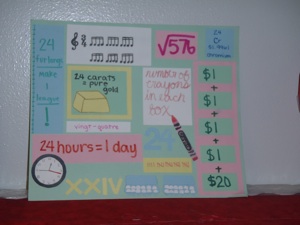 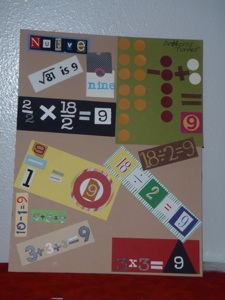 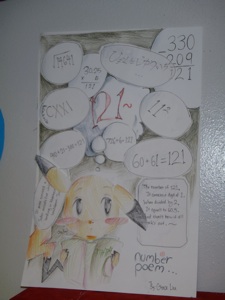 